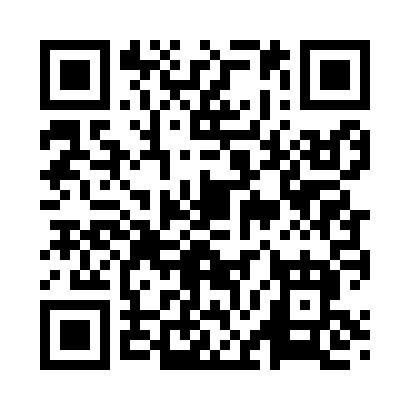 Prayer times for Tegarden, Oklahoma, USAMon 1 Jul 2024 - Wed 31 Jul 2024High Latitude Method: Angle Based RulePrayer Calculation Method: Islamic Society of North AmericaAsar Calculation Method: ShafiPrayer times provided by https://www.salahtimes.comDateDayFajrSunriseDhuhrAsrMaghribIsha1Mon4:526:211:405:318:5910:282Tue4:526:211:405:328:5910:283Wed4:536:221:405:328:5910:274Thu4:546:221:405:328:5810:275Fri4:546:231:415:328:5810:276Sat4:556:231:415:328:5810:267Sun4:566:241:415:328:5810:268Mon4:576:251:415:328:5710:259Tue4:576:251:415:328:5710:2510Wed4:586:261:415:338:5710:2411Thu4:596:261:425:338:5610:2412Fri5:006:271:425:338:5610:2313Sat5:016:281:425:338:5510:2214Sun5:026:281:425:338:5510:2215Mon5:036:291:425:338:5510:2116Tue5:046:301:425:338:5410:2017Wed5:056:311:425:338:5310:1918Thu5:066:311:425:338:5310:1819Fri5:076:321:425:338:5210:1720Sat5:086:331:425:338:5210:1721Sun5:096:331:425:338:5110:1622Mon5:106:341:425:328:5010:1523Tue5:116:351:425:328:5010:1424Wed5:126:361:425:328:4910:1325Thu5:136:371:425:328:4810:1126Fri5:146:371:425:328:4710:1027Sat5:156:381:425:328:4610:0928Sun5:166:391:425:328:4510:0829Mon5:176:401:425:318:4510:0730Tue5:186:401:425:318:4410:0631Wed5:196:411:425:318:4310:05